CEVAPLAR: 1-D    2-E    3-C    4-B    5-B    6-D    7-B    8-E    9-D    10-C    
Soru 1Aşağıda bazı karışımları ayırma yöntemleri verilmiştir.   I.    Diyaliz   II.   Ayırma hunisi   III.  SüzmeBu yöntemlerden hangileri katı-sıvı karışımlarının bileşenlerine ayrılmasında kullanılır?A) Yalnız I
B) Yalnız II
C) I ve II
D) I ve III
E) I, II ve III

Soru 2Birbiri içerisinde çözünen sıvı- sıvı homojen karışımlar kaynama noktaları farkından yararlanılarak ayrılır. Bu ayırma yöntemine ayrımsal damıtma denir.Aşağıda verilen karışımlardan hangisi ayrımsal damıtma yoluyla bileşenlerine ayrılabilir?A) Toz şeker - naftalin
B) Kükürt tozu - demir tozu
C) Tebeşir tozu - yemek tuzu
D) Zeytin yağı - su
E) Petrol

Soru 3%40'lık 280 g şeker çözeltisine aynı sıcaklıkta120 g saf su eklendiğinde şekerin kütlece yüzdesi kaç olur?A) 20
B) 22
C) 28
D) 30
E) 32

Soru 4Kütlece %10'luk 400 g tuz çözeltisine sabit sıcaklıkta 20 g tuz eklenerek bir miktar su buharlaştırıldığında çözeltinin kütlece yüzde derişimi %30 olmaktadır.Buna göre buharlaştırılan su kaç gramdır?A) 120
B) 220
C) 240
D) 400
E) 460

Soru 51 kg çözeltide çözünen maddelerin miligram (mg) olarak kütlesini ifade eden derişim çeşidi aşağıdakilerden hangisidir?A) Kütlece yüzde 
B) ppm
C) Hacimce yüzde
D) Kütle/Hacim yüzdesi
E) Çözünürlük

Soru 6  I.    CCl4   II.   CH3OH  III.  CH3COOHKloroform(CHCl3) maddesinin yukarıdaki maddelerden hangilerinde çözünmesi beklenir?A) Yalnız I
B) I ve II
C) I ve III
D) II ve III
E) I, II ve III

Soru 7  I.    Gül yaprağından gül suyu elde edilmesi  II.   Sıcak suda bekletilen nanenin aromasının suya geçmesi  III.  Tuzlu sudan tuz elde edilmesi  IV.  Bitkilerin kök ve gövdelerinden belirli çözücülerle ilaç elde edilmesi  V.   Şeker pancarından şeker elde edilmesi  VI. Ham petrolden benzin elde edilmesiYukarıda verilen karışımları ayırma örneklerinden kaç tanesi özütleme değildir?A) 1
B) 2
C) 3
D) 4
E) 5

Soru 8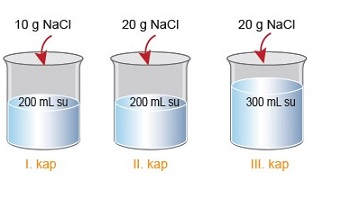 Aynı sıcaklıkta bulunan I, II ve III. kaplardaki suların içine üzerinde belirtilen miktarlarda tuz eklenip tamamının çözünmesi sağlanıyor.Buna göre  I.    Çözeltilerin derişimleri II > III > I şeklindedir.  II.   En derişik olan II. kaptaki çözeltidir.  III.  Çözeltiler elektrolittir.yargılarından hangileri doğrudur?A) Yalnız I
B) I ve II
C) I ve III
D) II ve III
E) I, II ve III

Soru 9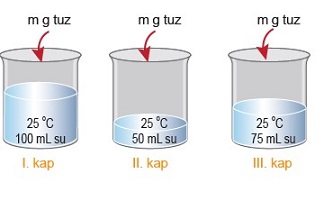 Yukarıdaki şekilde verilen kaplara eşit miktarda tuz atılarak tamamının çözünmesi sağlanıyor.Buna göre oluşan çözeltilerin donma noktalarının karşılaştırması hangisinde doğru verilmiştir?A) I = II = III
B) I > II > III
C) II > III > I
D) I > III > II
E) III > II > I

Soru 10Hacimce %20'lik ve %60'lık etil alkol çözeltileri hangi hacim oranlarında karıştırılırsa hacimce %50'lik etil alkol çözeltisi elde edilir?A) 1
B) 2
C) 3
D) 4
E) 5

